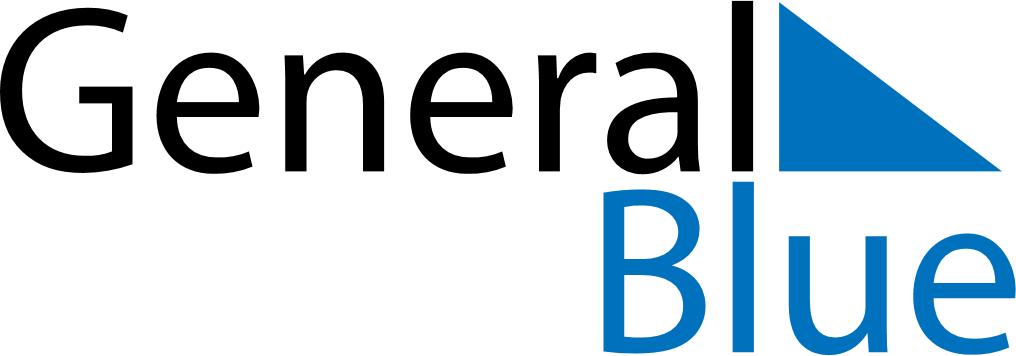 February 2030February 2030February 2030VietnamVietnamMondayTuesdayWednesdayThursdayFridaySaturdaySunday123Vietnamese New Year HolidaysVietnamese New YearCommunist Party of Viet Nam Foundation Anniversary45678910Victory of Ngọc Hồi-Đống Đa11121314151617Lantern Festival1819202122232425262728